Virtual Conference Registration Fees Proposal 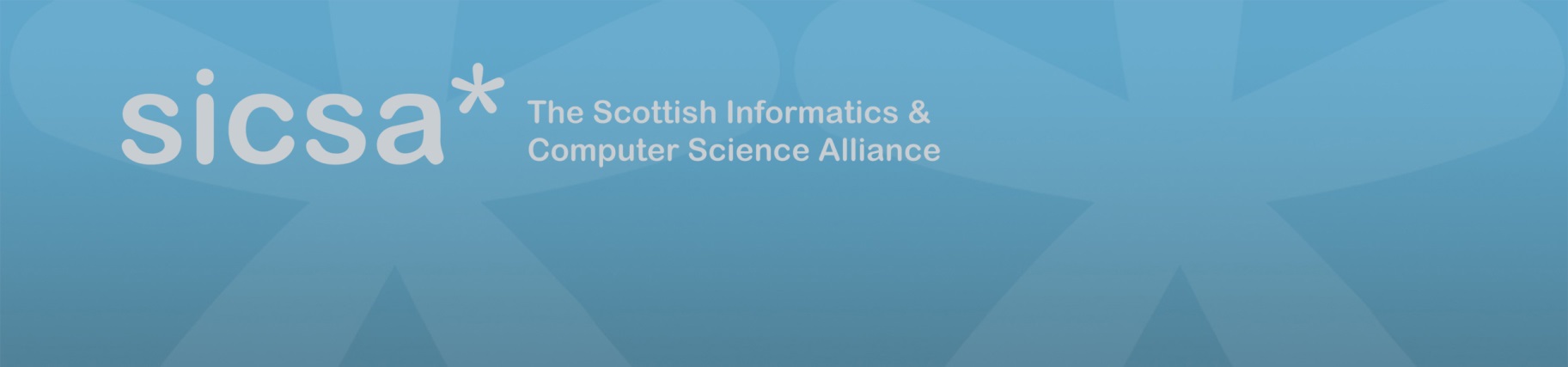 Applications are welcomed from PhDs studying Computer Science or Informatics in any SICSA member institution. Please complete all sections of this form and submit it by email to Juliette.Lang@Glasgow.ac.uk.  Once the proposal has been received, it will be considered by the SGA Director and we will aim to confirm the outcome within 2 weeks.  Applicant DetailsName:      Institution:      Email address:      Supervisor name:      Details of Conference and requested FundingName of the Conference (Virtual):       Location:       Dates:      Amount of funding requested: (£200 limit, registration fees ONLY):      Eligibility:How is the conference aligned with your area of research?What benefits will you receive from attending? (max 150 words):Supervisor Statement: 